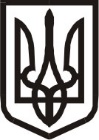 Виконавчий комітет Нетішинської міської радиХмельницької областіР О З П О Р Я Д Ж Е Н Н Я19.03.2024					Нетішин			 № 159 /2024-ркПро призначення  Хатрус О.Ю.   Відповідно до пункту 20 частини 4 статті 42 Закону України  «Про місцеве самоврядування в Україні», пункту 2 частини 1 статті                        23 Кодексу законів про працю України, статей 10, 11, 14 та 15 Закону України «Про службу в органах місцевого самоврядування», абзацу 3 частини 9 статті 9, частин 5, 6 та 7 статті 10 Закону України «Про правовий режим воєнного стану», зі змінами, рішення сорок четвертої сесії Нетішинської міської ради VIІІ скликання від 26 січня 2024 року  № 44/2105 «Про структуру та загальну чисельність виконавчого комітету Нетішинської міської ради»,  розпорядженння міського голови від 01 березня 2024 року                   № 140/2024-рк «Про затвердження штатного розпису виконавчого комітету Нетішинської міської ради»:	1. ПРИЗНАЧИТИ ХАТРУС Олександру Юріївну на посаду головного спеціаліста відділу муніципальних послуг для військових, ветеранів війни та членів їх сімей апарату виконавчого комітету Нетішинської міської ради  від 21 березня 2024 року, без конкурсного відбору, на період дії воєнного стану до моменту призначення на посаду головного спеціаліста відділу муніципальних послуг для військових, ветеранів війни та членів їх сімей апарату виконавчого комітету Нетішинської міської ради за результатами конкурсного відбору, але не пізніше дати закінчення 12-місячного строку з дня припинення чи скасування воєнного стану, з посадовим окладом відповідно до штатного розпису виконавчого комітету Нетішинської міської ради.Підстава: 	- заява Олександри ХАТРУС від 19 березня 2024 року.2. Присвоїти ХАТРУС Олександрі Юріївні 13 (тринадцятий) ранг посадової особи місцевого самоврядування у межах шостої категорії посад.	3. Стаж служби в органах місцевого самоврядування, за записами у трудовій книжці ХАТРУС Олександри Юріївни (серії АН № 411008 від                     24 червня 2021 року), відсутній.Міський голова							Олександр СУПРУНЮК З розпорядженням ознайомлена:Хатрус О.Ю.   						      «___»_________2024 року